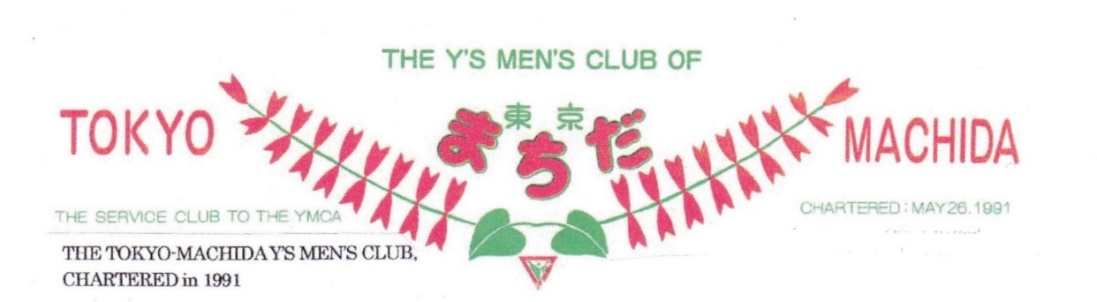 ２０１７年　４月号　（第３０８号）　　2016～2017年度　主題主題クラブ会長　後藤邦夫：「新クラブと共に　ワイズを更に楽しもう」今月の聖句　｢このようにして、主の言葉は、　　　東新部 部長　(細川剛(東京)「今チャレンジ　明日に向かってワクワク党支部」ますます整いよく広まり、　　　　東日本区理事　(　利根川恵子（川越) 「明日に向かって今日動こう」力を増していった。｣　　　　　　　　アジア地域会長　TUNG MING HSIAO( 台湾)「ワイズ、運動を尊重」使徒言行録　第６章７節　　　　　　国 際 会 長　JOAN WILSON(カナダ)　私たちの未来は、今日から始まる」」今月のテーマ：４月　LT　会員のリーダースシップの開発、向上を目的に行う研修会を企画しています　　　　４月例会　４月1０日（月）　東京まちだクラブ例会　総会　町田フォーラム4階18：30より　　プログラム　　細川　東新部　部長　公式訪問　　　退院４ｶ月にして、やっと、自由な外出が可能になりました。長いこと　お励ましをいただきましたことを、心から感謝いたします。特に先日３月１３日の、東京まちだクラブﾞの例会にご出席いただきました１０名の皆様から健康激励のメッセージをいただきました。太田様、佐藤様、権藤様、松香様、富樫様、そして、まちだクラブﾞメンバーの仲間、本当に有難うございました。何度も読ませていただきました。　このような時に、今年度２回目になる「部長公式訪問」をいただきますこと、細川部長はじめ、部役員の皆様にはご来訪、お励ましをいただきことに、熱く、お礼申し上げます。又、ＤＢＣ宝塚クラブの皆様からのプレゼント　感謝いたします。　東京まちだクラブの皆様　頑張りましょう！！　　東京まちだクラブ会長　後藤　邦夫　　今年のクラブ総会の４月例会とします。　　総　会　の　案　内　　　　　　　　　東京まちだクラブ会長　後藤邦夫　　４月例会　４月1０日（月）　東京まちだクラブ例会　総会　町田フォーラム4階18:30より：役員会17時30分プログラム　開会点鐘　聖句朗読　ワイズメンズクラブの信条　後藤会長挨拶　会食＊細川東新部部長公式訪問　ご挨拶　《協議１》東新部では、来年度は　東新部に生まれた、新星＃《東京多摩みなみクラブ》から、田中博之氏が國際議員・アジア会長となり、　伊藤幾夫氏が東新部部長として、細川部長の後を進んでくださいます。すばらしい活躍を期待しています。　《協議２》　次期クラブ役委員の投票結果を承認決定する。後藤会長・山田書記・谷治会計・有田監事・平本チャップレン　組織です。　３月例会報告　３月1３日（月）東京まちだクラブ例会に町田YMCAと希望未来を権藤会長語る：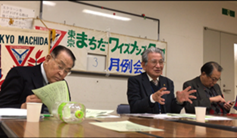 命が大切。仲間が大切。集ることが大切。楽しいプログラムが大切。宣伝活動も大切。活動は活動は成長しているか？②心がけ③愛と奉仕の仲間たち④甦りつつ、共にあれ　　『この最も小さい者のひとりにしたのは、わたしにしてくれたことなのである。』　マタイによる福音書25:40　　今月の誕生日は・メンバーから8日有田君　ｺｽﾓｽｸﾗﾌﾞy 9日権藤　恵メネット：27日松香光夫メンバ　　　　３月誕生日おめでとうございます。東京コスモスの例会３・２５日にても祝うので、ダブル誕生日の歌。９２才有田ﾒﾝﾊﾞ―　マス益々元気で、いつも弁当を買ってきてくれまあす。量数でなく、中身で勝負！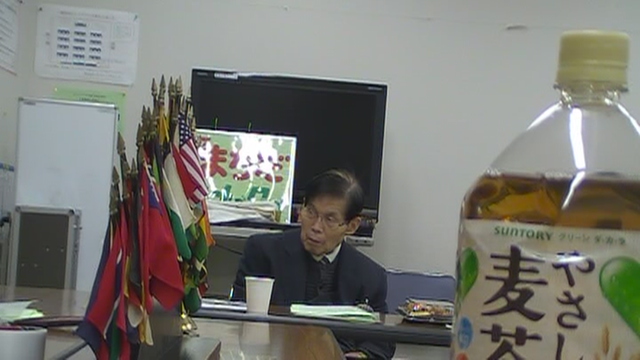 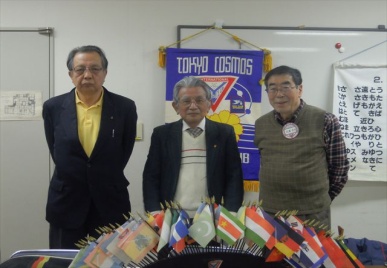 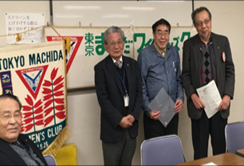 町田YMCAレポート　　活動委員会３月２８日　　協議事項　すべて　承認されましたそれぞれご関係の活動等のご報告を頂きました。４月からのYMCAの新年度に合わせ町田YMCAの新年度の活動委員15名にします。委員長は権藤様　書記富樫様　会計は谷治の人事としました。 5月東京YMCA会員大会(「ベテランティア」活動紹介展示ブース設営)を含め、町田YMCA 年度活動計画全般について協議をし、準備会を予定いたします　　2017年度町田YMCA活動　予定　歌声ひろば・毎月第2土曜日14:00シャロームの家」　わくわく！子ども科学実験教室・毎月第3土曜日10:00　町田市民フォラーム4階べテイランテｲｱ・フォーラム）（中高年のためにボランテイア講座）毎月第2月曜日14:00町田市民フォラーム4階　町田YMCA市民クリスマス・毎年12月第2土曜日　日本キリスト教団原町田教会　予定　　東日本大震災復興支援“希望の凧揚げ”3月11日の前後：玉川学園こども広場　14:00　玉川学園南商店会　夏まつり出店　毎年7月～8月・2日間玉川学園コミニテイーセンターまつり出店　毎年11月○東京YMCAレポート　　　　よろしくお願いいたします。　担当主事　小畑貴裕2月18日、日本基督教団阿佐ヶ谷教会にて、東京たんぽぽＹサービスクラブ、liby主催の「第18回libyチャリティーコンサート」が開催されました。200名を超える来場者から寄せられた募金の152,078円はlibyの活動支援のために用いられます。・2016年度の東京YMCAに連なる学校の卒業式が挙行されました。専門学校を卒業した方々は新社会人として、それぞれの専門分野でキャリアをスタートします。高等学院・にほんご学院を卒業した方々も新たな進路、あらたなステージへと巣立ちました。ＹＭＣＡに来て良かったと、多くの言葉を頂きました。これからも様々な場面で繋がって行きたいと思います。・社会体育・保育専門学校　　 卒業生 １１３名　　 3月7日　　 霊南坂教会・東京YMCA高等学院 　　　　卒業生１０名　　　 3月11日　 山手センター ・国際ホテル専門学校　　　　 卒業生 １４５名　　 3月14日　 霊南坂教会 ・（学校法人）医療福祉専門学校 卒業生 　６１名　　 3月18日 くにたち市民芸術小ﾎｰﾙ ・YMCAにほんご学院　　　　　 卒業生 　５９名　　 3月17日　　 東陽町センター ・東京YMCAの総主事交代による就任・退任式が3月19日にリーガロイヤルホテル東京で行われました。当日は国内外150名の列席があり、とても国際色豊かな就任・退任式となりました。2017年度は新しい総主事の下、本部の早稲田の移転や東陽町のウエルネスセンターの閉館など、東京YMCAとして新たな課題に取り組んで行きます。今後とも何卒よろしくお願い致します。・東日本大震災の被災地を過去のものにしないためにも、東京ＹＭＣＡでは様々なプログラムに取り組みました。・日本基督教団主催「東日本大震災6周年礼拝」　　・ＹＭＣＡふくしまキッズスキークラブ・街頭募金・揚がれ！希望の凧 2017　　　 　　3月10日　　（早稲田奉仕園スコットホール）　　3月11日　　　（高田馬場駅周辺）　　3月11日（星野リゾート猫魔スキー場）　　3月12日（町田市玉川学園子ども広場　　　　　担当主事　小畑貴裕＊＊＊＊＊＊＊＊＊＊＊　　町田YMCA。東京コスモスクラブ・東京多摩みなみクラブ　　予定日程　　　東京コスモスクラブ例会３月２５日（土）町田市民フォーラム@活動室A 細川　部長（東新部長）　公式訪問です　　　例会４月　２２日（土）町田市民フォーラム「第1学習室」　コスモス第２例会は、４月１日（土）　町田市民フォーラム@活動室A @「活動室B」　　　　　　　　　　　細川　部長（東新部長）　公式訪問です。東京まちだクラブ例会５月８日（月）町田市民フォーラム@活動室町田YMCA　YMCA 活動委員会は　、４月２５日(火) 町田市民フォーラム@活動室A　@４階活動室A 